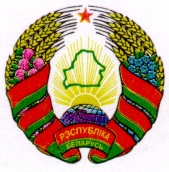 ГОРАЦКI РАЁННЫ                                         ГОРЕЦКИЙ РАЙОННЫЙСАВЕТ ДЭПУТАТАЎ                                     СОВЕТ ДЕПУТАТОВСАУСКI СЕЛЬСКI                                           САВСКИЙ СЕЛЬСКИЙСАВЕТ ДЭПУТАТАЎ 		                         СОВЕТ ДЕПУТАТОВРАШЭННЕ			                          РЕШЕНИЕ31 мая 2021 № 18-1Об  изменении решения Савскогосельского Совета депутатов от 30 декабря 2020 г. № 16-2На основании пункта 2 статьи 122 Бюджетного кодекса Республики Беларусь Савский сельский Совет депутатов РЕШИЛ:1. Внести в решение Савского сельского Совета депутатов от 30 декабря 2020 г. № 16-2 «О  бюджете сельсовета на 2021 год» следующие изменения:1.1. в части первой пункта 1 цифры «104 438,00» и «104 438,00» заменить цифрами «122 108,00» и «122 108,00»;1.2. в пункте 2:в абзаце втором цифры «104 438,00» заменить цифрами«122 108,00»;в абзаце третьем цифры «104 438,00» заменить цифрами «122 108,00»; 1.3. дополнить пункт 2 абзацем следующего содержания: «перечень государственных программ и подпрограмм, финансирование которых предусматривается за счет средств бюджета сельсовета, в разрезе ведомственной классификации расходов бюджета сельсовета и функциональной классификации расходов бюджета, согласно приложению 4.»;1.4. в приложении 1 к этому решению:позиции:заменить позициями:позициюзаменить позицией1.4.  приложения 2-3  к этому решению изложить в новой редакции (прилагаются);1.5. дополнить решение приложением 4 (прилагается).2. Настоящее решение вступает в силу после его официального опубликования.Председатель                                                                   В. Л. МасловскийПриложение 2к решению Савского сельского Совета депутатов                                                                            30.12.2020 № 16-2(в редакции решения  Савского сельского                                                            Совета депутатов                                                              31.05.2021 № 18-1)РАСХОДЫбюджета сельсовета по функциональнойклассификации расходов бюджета поразделам, подразделам и видам(рублей)Приложение 3к решению Савского сельского Совета депутатов                                                                             30.12.2020 № 16-2                                                                 (в редакции решения                                                                Савского сельского                                                                                  31.05.2021 № 18-1)РАСПРЕДЕЛЕНИЕбюджетных назначений по сельскому исполнительному комитету в соответствии с ведомственной классификацией расходов  бюджета  сельсовета и функциональной классификацией расходов бюджета(рублей)Приложение 4к решению Савского сельского Совета депутатов30.12.2020 № 16-2                                                                          (в редакции решения                                                                               Савского сельского                                                                               Совета депутатов                                                                               31.05.2021 № 18-1)ПЕРЕЧЕНЬгосударственных программ и подпрограмм, финансирование которых предусматривается за счетсредств  бюджета сельсовета, в разрезе ведомственнойклассификации расходов бюджета сельсовета ифункциональной классификации расходов бюджета                                          (рублей)«БЕЗВОЗМЕЗДНЫЕ ПОСТУПЛЕНИЯ400000021 030,00Безвозмездные поступления от других бюджетов бюджетной системы Республики Беларусь430000021 030,00Капитальные безвозмездные поступления от других бюджетов бюджетной системы Республики Беларусь432000021 030,00Иные межбюджетные трансферты432640021 030,00Иные межбюджетные трансферты из вышестоящего бюджета нижестоящему432640121 030,00»«БЕЗВОЗМЕЗДНЫЕ ПОСТУПЛЕНИЯ400000038 700,00Безвозмездные поступления от других бюджетов бюджетной системы Республики Беларусь430000038 700,00Капитальные безвозмездные поступления от других бюджетов бюджетной системы Республики Беларусь432000038 700,00Иные межбюджетные трансферты432640038 700,00Иные межбюджетные трансферты из вышестоящего бюджета нижестоящему432640138 700,00»;«ВСЕГО доходов0000000104 438,00»«ВСЕГО доходов 0000000122 108,00».НаименованиеРазделПодразделВидСуммаОБЩЕГОСУДАРСТВЕННАЯ ДЕЯТЕЛЬНОСТЬ010000104 938,00Государственные органы общего назначения010100104 237,00Органы местного управления и самоуправления010104104 237,00Другая общегосударственная деятельность011000114,00Иные общегосударственные вопросы011003114,00Межбюджетные трансферты011100587,00Трансферты бюджетам других уровней011101587,00ЖИЛИЩНО-КОММУНАЛЬНЫЕ УСЛУГИ И ЖИЛИЩНОЕ СТРОИТЕЛЬСТВО06000017 170,00Благоустройство населенных пунктов06030017 170,00ВСЕГО расходов000000122 108,00НаименованиеГлаваРазделПодразделВидОбъем финансированияСавский сельский исполнительный комитет 010000000122 108,00Общегосударственная деятельность010010000104 938,00Государственные органы общего назначения010010100104 237,00Органы местного управления и самоуправления010010104104 237,00Другая общегосударственная деятельность010011000114,00Иные общегосударственные вопросы010011003114,00Межбюджетные трансферты01110000587,00Трансферты бюджетам других уровней01110100587,00Жилищно-коммунальные услуги и жилищное строительство01006000017 170,00Благоустройство населенных пунктов01006030017 170,00ВСЕГО расходов000000000122 108,00Наименование государственной программы, подпрограммыНаименование раздела по функциональной классификации расходовРаспорядитель средствОбъем финансирова-нияГосударственная программа «Комфортное жилье и благоприятная среда» на 2021 - 2025 годы, утвержденная постановлением Совета Министров Республики Беларусь от 28 января 2021 г. № 50:подпрограмма  2 «Благоустройство»Жилищно-коммунальные услуги и жилищное строительствоСавский сельский исполнительный комитет17 170,00Итого по программеИтого по программеИтого по программе17 170,00